FragmentsYour Diagnosis.  Your sentences are short, choppy, and incomplete.  They don’t make sense by themselves because each one doesn’t express a complete thought, including both a verb (action word) and a subject (the person, place, thing, or idea who is completing that action).  Your Treatment Plan.  Start at the very end of your paper, and read it backwards sentence-by-sentence.  Underline any sentence that is missing necessary information.  Each sentence must make sense on its own—without relying too heavily on nearby sentences!        The Cure!  Add the missing subject, verb, or necessary information to correct each of those sentences.  In some cases, see if you can use a comma to attach the fragment to a nearby sentence.   Be on the lookout for…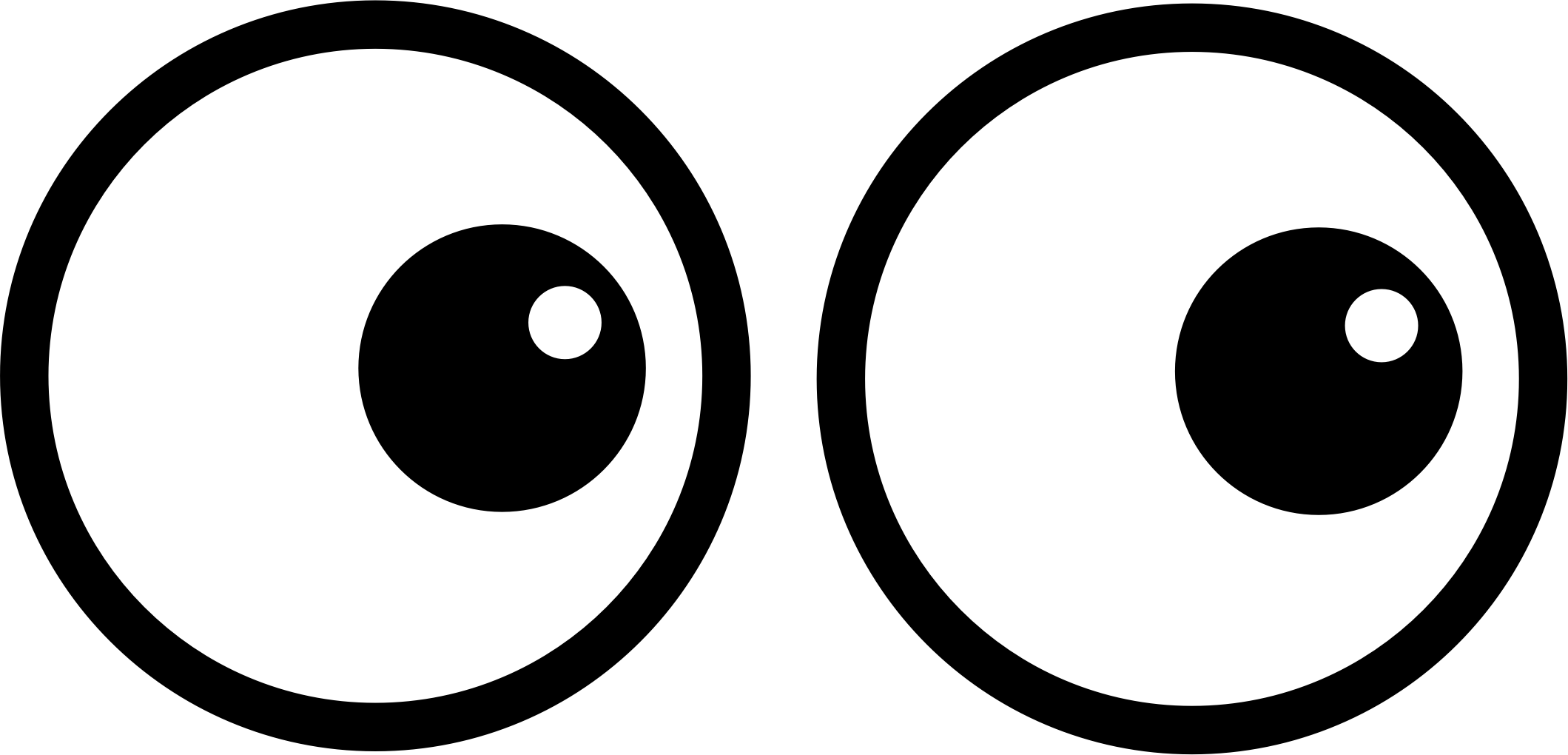 Sentences that begin with an –ing wordFRAGMENT: Thinking that she was already finished.  Who was thinking?  This sentence is missing a subject, so it is incomplete.REVISED: Sara put her pen down, thinking she was already finished.  Sentences that begin with the words “although” or “because”FRAGMENT: Although it was a warm day.  What was happening…even though it was a warm day?  This sentence is incomplete. REVISED: He wore a heavy coat, although it was a warm day.REVISED: Although it was a warm day, he wore a heavy coat.  FRAGMENT: Because he wasn’t enjoying the movie.  What did he do as a result of not enjoying it?  This sentence is incomplete. REVISED: He refused to pay attention because he wasn’t enjoying the movie. REVISED: Because he wasn’t enjoying the movie, he refused to pay attention.  Sentences that begin with FANBOYS connecting words (for, and, nor, but, or, yet, so)FRAGMENT: And that was the best day of my life.  What was the best day?  Why?  This sentence is incomplete. REVISED: She agreed to marry me, and that was the best day of my life.  FRAGMENT: Or maybe he misunderstood it.  Misunderstanding what, exactly?  What other possibility exists?  This sentence is incomplete.    REVISED: He didn’t seem bothered by the joke, or maybe he misunderstood it. Try it out!  Complete the practice exercises on the OTHER SIDE of this page.  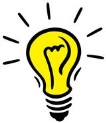 In the blank provided, write “S” if the group of words is a sentence, or write “F” if the group of words is a fragment.____ Because I never mailed my application to the company.____ My father, an architect, designed the new bank building that we use.____ Loving the way that you did that!____At the end of the long trip that we had planned all year.____ Seeing the end of the tunnel, I relaxed and no longer worried.Correct each fragment below by adding words to make a complete sentence.Jim, who is the best player on the team____________________________________________________________________Leaped above the rim and grabbed the rebound.____________________________________________________________________Because we were prepared for the final exam._____________________________________________________________________Correct each fragment below by logically connecting the groups of words.Many people do not like abstract art. Because they do not understand it._____________________________________________________________________The abstract art movement was started by some gifted artists. Like Miro and Kadinsky._______________________________________________________________________Looking for new ways to see the world. Some photographers also joined the movement._______________________________________________________________________